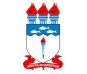 UNIVERSIDADE FEDERAL DE ALAGOASPROGRAMA DE PÓS-GRADUAÇÃO EM ENSINO NA SAÚDECOMUNICADOEDITAL Nº 29/2017 - CPG-PROPEP/UFALA Coordenação do Programa de Pós-Graduação em Ensino na Saúde comunica a alteração na data de matrícula dos candidatos aprovados e classificados, dentro do número de vagas, no processo seletivo para o curso de Mestrado Profissional em Ensino na Saúde (MPES) de que trata o Edital nº 29/2017 – CPG-PROPEP/UFAL. Os candidatos aprovados e classificados dentro do número de vagas devem efetuar a matrícula nos dias 08 e 09 de fevereiro de 2018, das 8h às 11h30min e das 13h às 16h, na coordenação do MPES na sala do Núcleo de Educação Médica (NEMED), com o Formulário de Matrícula que segue anexo devidamente preenchido. O Formulário de Matrícula se encontra disponível na página da FAMED através do link: http://www.ufal.edu.br/unidadeacademica/famed/pos-graduacao/ensino-na-saude/docu mentos/formularios. Informamos ainda que serão chamados 20 (vinte) candidatos da demanda 2, conforme: Art.11, § 7º do Edital 29/2017-PROPEP. Caso o número de aprovados em uma demanda seja menor do que o número de vagas indicada no Quadro 2, as vagas ociosas serão remanejadas para a demanda 2.Maceió, 01 de fevereiro de 2018.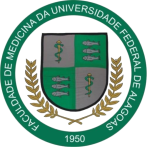 Coordenação do Programa de Pós-Graduação em Ensino na Saúdeda Faculdade de Medicina (FAMED)FORMULÁRIO DE REQUERIMENTO DE MATRÍCULAPROGRAMA DE PÓS-GRADUAÇÃO EM   ________________________________________________________________________(      ) MESTRADO PROFISSIONAL      (     ) MESTRADO ACADÊMICO      (     ) DOUTORADOPROGRAMA DE PÓS-GRADUAÇÃO EM   ________________________________________________________________________(      ) MESTRADO PROFISSIONAL      (     ) MESTRADO ACADÊMICO      (     ) DOUTORADOPROGRAMA DE PÓS-GRADUAÇÃO EM   ________________________________________________________________________(      ) MESTRADO PROFISSIONAL      (     ) MESTRADO ACADÊMICO      (     ) DOUTORADOPROGRAMA DE PÓS-GRADUAÇÃO EM   ________________________________________________________________________(      ) MESTRADO PROFISSIONAL      (     ) MESTRADO ACADÊMICO      (     ) DOUTORADOPROGRAMA DE PÓS-GRADUAÇÃO EM   ________________________________________________________________________(      ) MESTRADO PROFISSIONAL      (     ) MESTRADO ACADÊMICO      (     ) DOUTORADOPROGRAMA DE PÓS-GRADUAÇÃO EM   ________________________________________________________________________(      ) MESTRADO PROFISSIONAL      (     ) MESTRADO ACADÊMICO      (     ) DOUTORADOPROGRAMA DE PÓS-GRADUAÇÃO EM   ________________________________________________________________________(      ) MESTRADO PROFISSIONAL      (     ) MESTRADO ACADÊMICO      (     ) DOUTORADOPROGRAMA DE PÓS-GRADUAÇÃO EM   ________________________________________________________________________(      ) MESTRADO PROFISSIONAL      (     ) MESTRADO ACADÊMICO      (     ) DOUTORADOPROGRAMA DE PÓS-GRADUAÇÃO EM   ________________________________________________________________________(      ) MESTRADO PROFISSIONAL      (     ) MESTRADO ACADÊMICO      (     ) DOUTORADOPROGRAMA DE PÓS-GRADUAÇÃO EM   ________________________________________________________________________(      ) MESTRADO PROFISSIONAL      (     ) MESTRADO ACADÊMICO      (     ) DOUTORADOPROGRAMA DE PÓS-GRADUAÇÃO EM   ________________________________________________________________________(      ) MESTRADO PROFISSIONAL      (     ) MESTRADO ACADÊMICO      (     ) DOUTORADOPROGRAMA DE PÓS-GRADUAÇÃO EM   ________________________________________________________________________(      ) MESTRADO PROFISSIONAL      (     ) MESTRADO ACADÊMICO      (     ) DOUTORADOANO-SEMESTRE INICIAL: _____.__                               MÊS/ANO DE ENTRADA (INÍCIO DAS AULAS): ___________________________ANO-SEMESTRE INICIAL: _____.__                               MÊS/ANO DE ENTRADA (INÍCIO DAS AULAS): ___________________________ANO-SEMESTRE INICIAL: _____.__                               MÊS/ANO DE ENTRADA (INÍCIO DAS AULAS): ___________________________ANO-SEMESTRE INICIAL: _____.__                               MÊS/ANO DE ENTRADA (INÍCIO DAS AULAS): ___________________________ANO-SEMESTRE INICIAL: _____.__                               MÊS/ANO DE ENTRADA (INÍCIO DAS AULAS): ___________________________ANO-SEMESTRE INICIAL: _____.__                               MÊS/ANO DE ENTRADA (INÍCIO DAS AULAS): ___________________________ANO-SEMESTRE INICIAL: _____.__                               MÊS/ANO DE ENTRADA (INÍCIO DAS AULAS): ___________________________ANO-SEMESTRE INICIAL: _____.__                               MÊS/ANO DE ENTRADA (INÍCIO DAS AULAS): ___________________________ANO-SEMESTRE INICIAL: _____.__                               MÊS/ANO DE ENTRADA (INÍCIO DAS AULAS): ___________________________ANO-SEMESTRE INICIAL: _____.__                               MÊS/ANO DE ENTRADA (INÍCIO DAS AULAS): ___________________________ANO-SEMESTRE INICIAL: _____.__                               MÊS/ANO DE ENTRADA (INÍCIO DAS AULAS): ___________________________ANO-SEMESTRE INICIAL: _____.__                               MÊS/ANO DE ENTRADA (INÍCIO DAS AULAS): ___________________________DADOS PESSOAISDADOS PESSOAISDADOS PESSOAISDADOS PESSOAISDADOS PESSOAISDADOS PESSOAISDADOS PESSOAISDADOS PESSOAISDADOS PESSOAISDADOS PESSOAISDADOS PESSOAISDADOS PESSOAISCPF:SEXO: M (    )     F (    )SEXO: M (    )     F (    )SEXO: M (    )     F (    )SEXO: M (    )     F (    )SEXO: M (    )     F (    )SEXO: M (    )     F (    )DATA DE NASCIMENTO: ___/___/___DATA DE NASCIMENTO: ___/___/___DATA DE NASCIMENTO: ___/___/___DATA DE NASCIMENTO: ___/___/___ESTADO CIVIL:NOME SOCIAL:NOME SOCIAL:NOME SOCIAL:NOME SOCIAL:NOME SOCIAL:NOME SOCIAL:NOME SOCIAL:NOME SOCIAL:NOME SOCIAL:NOME SOCIAL:NOME SOCIAL:NOME SOCIAL:NOME OFICIAL: NOME OFICIAL: NOME OFICIAL: NOME OFICIAL: NOME OFICIAL: NOME OFICIAL: NOME OFICIAL: NOME OFICIAL: NOME OFICIAL: NOME OFICIAL: NOME OFICIAL: NOME OFICIAL: RAÇA:RAÇA:RAÇA:RAÇA:RAÇA:E-MAIL:E-MAIL:E-MAIL:E-MAIL:E-MAIL:E-MAIL:E-MAIL:NOME DA MÃE:NOME DA MÃE:NOME DA MÃE:NOME DO PAI:NOME DO PAI:NOME DO PAI:NOME DO PAI:NOME DO PAI:NOME DO PAI:NOME DO PAI:NOME DO PAI:NOME DO PAI:TIPO SANGUÍNEO:TIPO SANGUÍNEO:TIPO SANGUÍNEO:TIPO SANGUÍNEO:TIPO SANGUÍNEO:TIPO SANGUÍNEO:TIPO SANGUÍNEO:TIPO SANGUÍNEO:FATOR RH:FATOR RH:FATOR RH:FATOR RH:FORMAÇÃO ACADÊMICACurso: ________________________________ Instituição que concluiu: ___________ Ano de Conclusão:______FORMAÇÃO ACADÊMICACurso: ________________________________ Instituição que concluiu: ___________ Ano de Conclusão:______FORMAÇÃO ACADÊMICACurso: ________________________________ Instituição que concluiu: ___________ Ano de Conclusão:______FORMAÇÃO ACADÊMICACurso: ________________________________ Instituição que concluiu: ___________ Ano de Conclusão:______FORMAÇÃO ACADÊMICACurso: ________________________________ Instituição que concluiu: ___________ Ano de Conclusão:______FORMAÇÃO ACADÊMICACurso: ________________________________ Instituição que concluiu: ___________ Ano de Conclusão:______FORMAÇÃO ACADÊMICACurso: ________________________________ Instituição que concluiu: ___________ Ano de Conclusão:______FORMAÇÃO ACADÊMICACurso: ________________________________ Instituição que concluiu: ___________ Ano de Conclusão:______FORMAÇÃO ACADÊMICACurso: ________________________________ Instituição que concluiu: ___________ Ano de Conclusão:______FORMAÇÃO ACADÊMICACurso: ________________________________ Instituição que concluiu: ___________ Ano de Conclusão:______FORMAÇÃO ACADÊMICACurso: ________________________________ Instituição que concluiu: ___________ Ano de Conclusão:______FORMAÇÃO ACADÊMICACurso: ________________________________ Instituição que concluiu: ___________ Ano de Conclusão:______NATURALIDADENATURALIDADENATURALIDADENATURALIDADENATURALIDADENATURALIDADENATURALIDADENATURALIDADENATURALIDADENATURALIDADENATURALIDADENATURALIDADEPAÍS:PAÍS:UF:UF:UF:UF:MUNICÍPIO:MUNICÍPIO:MUNICÍPIO:MUNICÍPIO:NACIONALIDADE:NACIONALIDADE:DOCUMENTAÇÃODOCUMENTAÇÃODOCUMENTAÇÃODOCUMENTAÇÃODOCUMENTAÇÃODOCUMENTAÇÃODOCUMENTAÇÃODOCUMENTAÇÃODOCUMENTAÇÃODOCUMENTAÇÃODOCUMENTAÇÃODOCUMENTAÇÃORG:___________________UF:____ORGÃO EXP:_____________DATA DE EXP: ___/___/___TÍTULO DE ELEITOR:_______________                          ZONA: ______ SEÇÃO:________        UF:____TÍTULO DE ELEITOR:_______________                          ZONA: ______ SEÇÃO:________        UF:____TÍTULO DE ELEITOR:_______________                          ZONA: ______ SEÇÃO:________        UF:____TÍTULO DE ELEITOR:_______________                          ZONA: ______ SEÇÃO:________        UF:____TÍTULO DE ELEITOR:_______________                          ZONA: ______ SEÇÃO:________        UF:____TÍTULO DE ELEITOR:_______________                          ZONA: ______ SEÇÃO:________        UF:____TÍTULO DE ELEITOR:_______________                          ZONA: ______ SEÇÃO:________        UF:____TÍTULO DE ELEITOR:_______________                          ZONA: ______ SEÇÃO:________        UF:____CERTIFICADO MILITAR:_________________SÉRIE____CATEGORIA_____ ÓRGÃO______ DATA DE EXP: __/__/___CERTIFICADO MILITAR:_________________SÉRIE____CATEGORIA_____ ÓRGÃO______ DATA DE EXP: __/__/___CERTIFICADO MILITAR:_________________SÉRIE____CATEGORIA_____ ÓRGÃO______ DATA DE EXP: __/__/___PASSAPORTE:PASSAPORTE:PASSAPORTE:PASSAPORTE:RNE(Registro Nacional de Estrangeiros):RNE(Registro Nacional de Estrangeiros):RNE(Registro Nacional de Estrangeiros):RNE(Registro Nacional de Estrangeiros):RNE(Registro Nacional de Estrangeiros):RNE(Registro Nacional de Estrangeiros):RNE(Registro Nacional de Estrangeiros):RNE(Registro Nacional de Estrangeiros):INFORMAÇÕES PARA CONTATOINFORMAÇÕES PARA CONTATOINFORMAÇÕES PARA CONTATOINFORMAÇÕES PARA CONTATOINFORMAÇÕES PARA CONTATOINFORMAÇÕES PARA CONTATOINFORMAÇÕES PARA CONTATOINFORMAÇÕES PARA CONTATOINFORMAÇÕES PARA CONTATOINFORMAÇÕES PARA CONTATOINFORMAÇÕES PARA CONTATOINFORMAÇÕES PARA CONTATOENDEREÇO:ENDEREÇO:ENDEREÇO:ENDEREÇO:ENDEREÇO:ENDEREÇO:ENDEREÇO:ENDEREÇO:ENDEREÇO:ENDEREÇO:ENDEREÇO:ENDEREÇO:CEP:CEP:CEP:CEP:CEP:CEP:CEP:CEP:BAIRRO:BAIRRO:BAIRRO:BAIRRO:CIDADE:CIDADE:CIDADE:CIDADE:CIDADE:CIDADE:CIDADE:CIDADE:ESTADO:ESTADO:ESTADO:ESTADO:TELEFONES:TELEFONES:TELEFONES:TELEFONES:TELEFONES:DEFICIÊNCIA: SIM (    )  NÃO (    )  CASO SIM ESPECIFICAR:DEFICIÊNCIA: SIM (    )  NÃO (    )  CASO SIM ESPECIFICAR:DEFICIÊNCIA: SIM (    )  NÃO (    )  CASO SIM ESPECIFICAR:DEFICIÊNCIA: SIM (    )  NÃO (    )  CASO SIM ESPECIFICAR:DEFICIÊNCIA: SIM (    )  NÃO (    )  CASO SIM ESPECIFICAR:DEFICIÊNCIA: SIM (    )  NÃO (    )  CASO SIM ESPECIFICAR:DEFICIÊNCIA: SIM (    )  NÃO (    )  CASO SIM ESPECIFICAR:CHECK LIST DOS DOCUMENTOS ENTREGUES PARA MATRÍCULA- Cópias legíveis autenticadas:(  ) Carteira de identidade   (   ) CPF  (   ) Comprovante de residência    (  ) Histórico Escolar da Graduação  (  ) Diploma (frente e verso) ou Certidão de Conclusão de Curso de Graduação (validade de 6 meses)(  ) Comprovante das obrigações militares para homens  (   ) Título de eleitor e comprovante de quitaçãoObs.: A documentação será analisada pela PROPEP e se houver pendências o aluno poderá não ser matriculado.CHECK LIST DOS DOCUMENTOS ENTREGUES PARA MATRÍCULA- Cópias legíveis autenticadas:(  ) Carteira de identidade   (   ) CPF  (   ) Comprovante de residência    (  ) Histórico Escolar da Graduação  (  ) Diploma (frente e verso) ou Certidão de Conclusão de Curso de Graduação (validade de 6 meses)(  ) Comprovante das obrigações militares para homens  (   ) Título de eleitor e comprovante de quitaçãoObs.: A documentação será analisada pela PROPEP e se houver pendências o aluno poderá não ser matriculado.CHECK LIST DOS DOCUMENTOS ENTREGUES PARA MATRÍCULA- Cópias legíveis autenticadas:(  ) Carteira de identidade   (   ) CPF  (   ) Comprovante de residência    (  ) Histórico Escolar da Graduação  (  ) Diploma (frente e verso) ou Certidão de Conclusão de Curso de Graduação (validade de 6 meses)(  ) Comprovante das obrigações militares para homens  (   ) Título de eleitor e comprovante de quitaçãoObs.: A documentação será analisada pela PROPEP e se houver pendências o aluno poderá não ser matriculado.CHECK LIST DOS DOCUMENTOS ENTREGUES PARA MATRÍCULA- Cópias legíveis autenticadas:(  ) Carteira de identidade   (   ) CPF  (   ) Comprovante de residência    (  ) Histórico Escolar da Graduação  (  ) Diploma (frente e verso) ou Certidão de Conclusão de Curso de Graduação (validade de 6 meses)(  ) Comprovante das obrigações militares para homens  (   ) Título de eleitor e comprovante de quitaçãoObs.: A documentação será analisada pela PROPEP e se houver pendências o aluno poderá não ser matriculado.CHECK LIST DOS DOCUMENTOS ENTREGUES PARA MATRÍCULA- Cópias legíveis autenticadas:(  ) Carteira de identidade   (   ) CPF  (   ) Comprovante de residência    (  ) Histórico Escolar da Graduação  (  ) Diploma (frente e verso) ou Certidão de Conclusão de Curso de Graduação (validade de 6 meses)(  ) Comprovante das obrigações militares para homens  (   ) Título de eleitor e comprovante de quitaçãoObs.: A documentação será analisada pela PROPEP e se houver pendências o aluno poderá não ser matriculado.CHECK LIST DOS DOCUMENTOS ENTREGUES PARA MATRÍCULA- Cópias legíveis autenticadas:(  ) Carteira de identidade   (   ) CPF  (   ) Comprovante de residência    (  ) Histórico Escolar da Graduação  (  ) Diploma (frente e verso) ou Certidão de Conclusão de Curso de Graduação (validade de 6 meses)(  ) Comprovante das obrigações militares para homens  (   ) Título de eleitor e comprovante de quitaçãoObs.: A documentação será analisada pela PROPEP e se houver pendências o aluno poderá não ser matriculado.CHECK LIST DOS DOCUMENTOS ENTREGUES PARA MATRÍCULA- Cópias legíveis autenticadas:(  ) Carteira de identidade   (   ) CPF  (   ) Comprovante de residência    (  ) Histórico Escolar da Graduação  (  ) Diploma (frente e verso) ou Certidão de Conclusão de Curso de Graduação (validade de 6 meses)(  ) Comprovante das obrigações militares para homens  (   ) Título de eleitor e comprovante de quitaçãoObs.: A documentação será analisada pela PROPEP e se houver pendências o aluno poderá não ser matriculado.CHECK LIST DOS DOCUMENTOS ENTREGUES PARA MATRÍCULA- Cópias legíveis autenticadas:(  ) Carteira de identidade   (   ) CPF  (   ) Comprovante de residência    (  ) Histórico Escolar da Graduação  (  ) Diploma (frente e verso) ou Certidão de Conclusão de Curso de Graduação (validade de 6 meses)(  ) Comprovante das obrigações militares para homens  (   ) Título de eleitor e comprovante de quitaçãoObs.: A documentação será analisada pela PROPEP e se houver pendências o aluno poderá não ser matriculado.CHECK LIST DOS DOCUMENTOS ENTREGUES PARA MATRÍCULA- Cópias legíveis autenticadas:(  ) Carteira de identidade   (   ) CPF  (   ) Comprovante de residência    (  ) Histórico Escolar da Graduação  (  ) Diploma (frente e verso) ou Certidão de Conclusão de Curso de Graduação (validade de 6 meses)(  ) Comprovante das obrigações militares para homens  (   ) Título de eleitor e comprovante de quitaçãoObs.: A documentação será analisada pela PROPEP e se houver pendências o aluno poderá não ser matriculado.CHECK LIST DOS DOCUMENTOS ENTREGUES PARA MATRÍCULA- Cópias legíveis autenticadas:(  ) Carteira de identidade   (   ) CPF  (   ) Comprovante de residência    (  ) Histórico Escolar da Graduação  (  ) Diploma (frente e verso) ou Certidão de Conclusão de Curso de Graduação (validade de 6 meses)(  ) Comprovante das obrigações militares para homens  (   ) Título de eleitor e comprovante de quitaçãoObs.: A documentação será analisada pela PROPEP e se houver pendências o aluno poderá não ser matriculado.CHECK LIST DOS DOCUMENTOS ENTREGUES PARA MATRÍCULA- Cópias legíveis autenticadas:(  ) Carteira de identidade   (   ) CPF  (   ) Comprovante de residência    (  ) Histórico Escolar da Graduação  (  ) Diploma (frente e verso) ou Certidão de Conclusão de Curso de Graduação (validade de 6 meses)(  ) Comprovante das obrigações militares para homens  (   ) Título de eleitor e comprovante de quitaçãoObs.: A documentação será analisada pela PROPEP e se houver pendências o aluno poderá não ser matriculado.CHECK LIST DOS DOCUMENTOS ENTREGUES PARA MATRÍCULA- Cópias legíveis autenticadas:(  ) Carteira de identidade   (   ) CPF  (   ) Comprovante de residência    (  ) Histórico Escolar da Graduação  (  ) Diploma (frente e verso) ou Certidão de Conclusão de Curso de Graduação (validade de 6 meses)(  ) Comprovante das obrigações militares para homens  (   ) Título de eleitor e comprovante de quitaçãoObs.: A documentação será analisada pela PROPEP e se houver pendências o aluno poderá não ser matriculado.Maceió, ____ de _____________ de 20___.____________________________	                       _______________________________Assinatura do Aluno                                            Coordenador (a) do CursoObs.: Declaro que são autênticos os documentos apresentados, e verdadeiras as informações prestadas, no processo de matrícula deste curso, responsabilizando-me pelas mesmas.Maceió, ____ de _____________ de 20___.____________________________	                       _______________________________Assinatura do Aluno                                            Coordenador (a) do CursoObs.: Declaro que são autênticos os documentos apresentados, e verdadeiras as informações prestadas, no processo de matrícula deste curso, responsabilizando-me pelas mesmas.Maceió, ____ de _____________ de 20___.____________________________	                       _______________________________Assinatura do Aluno                                            Coordenador (a) do CursoObs.: Declaro que são autênticos os documentos apresentados, e verdadeiras as informações prestadas, no processo de matrícula deste curso, responsabilizando-me pelas mesmas.Maceió, ____ de _____________ de 20___.____________________________	                       _______________________________Assinatura do Aluno                                            Coordenador (a) do CursoObs.: Declaro que são autênticos os documentos apresentados, e verdadeiras as informações prestadas, no processo de matrícula deste curso, responsabilizando-me pelas mesmas.Maceió, ____ de _____________ de 20___.____________________________	                       _______________________________Assinatura do Aluno                                            Coordenador (a) do CursoObs.: Declaro que são autênticos os documentos apresentados, e verdadeiras as informações prestadas, no processo de matrícula deste curso, responsabilizando-me pelas mesmas.Maceió, ____ de _____________ de 20___.____________________________	                       _______________________________Assinatura do Aluno                                            Coordenador (a) do CursoObs.: Declaro que são autênticos os documentos apresentados, e verdadeiras as informações prestadas, no processo de matrícula deste curso, responsabilizando-me pelas mesmas.Maceió, ____ de _____________ de 20___.____________________________	                       _______________________________Assinatura do Aluno                                            Coordenador (a) do CursoObs.: Declaro que são autênticos os documentos apresentados, e verdadeiras as informações prestadas, no processo de matrícula deste curso, responsabilizando-me pelas mesmas.Maceió, ____ de _____________ de 20___.____________________________	                       _______________________________Assinatura do Aluno                                            Coordenador (a) do CursoObs.: Declaro que são autênticos os documentos apresentados, e verdadeiras as informações prestadas, no processo de matrícula deste curso, responsabilizando-me pelas mesmas.Maceió, ____ de _____________ de 20___.____________________________	                       _______________________________Assinatura do Aluno                                            Coordenador (a) do CursoObs.: Declaro que são autênticos os documentos apresentados, e verdadeiras as informações prestadas, no processo de matrícula deste curso, responsabilizando-me pelas mesmas.Maceió, ____ de _____________ de 20___.____________________________	                       _______________________________Assinatura do Aluno                                            Coordenador (a) do CursoObs.: Declaro que são autênticos os documentos apresentados, e verdadeiras as informações prestadas, no processo de matrícula deste curso, responsabilizando-me pelas mesmas.Maceió, ____ de _____________ de 20___.____________________________	                       _______________________________Assinatura do Aluno                                            Coordenador (a) do CursoObs.: Declaro que são autênticos os documentos apresentados, e verdadeiras as informações prestadas, no processo de matrícula deste curso, responsabilizando-me pelas mesmas.Maceió, ____ de _____________ de 20___.____________________________	                       _______________________________Assinatura do Aluno                                            Coordenador (a) do CursoObs.: Declaro que são autênticos os documentos apresentados, e verdadeiras as informações prestadas, no processo de matrícula deste curso, responsabilizando-me pelas mesmas.COMPROVANTE DE ENTREGA DE DOCUMENTAÇÃO (Obs.: Destacar para entregar ao aluno)Eu, _____________________________________________________, realizei a entrega no dia _____________ dos documentos exigidos para o Curso de _______________________________________________. Assinatura/Carimbo do responsável pelo recebimento: _________________________________________COMPROVANTE DE ENTREGA DE DOCUMENTAÇÃO (Obs.: Destacar para entregar ao aluno)Eu, _____________________________________________________, realizei a entrega no dia _____________ dos documentos exigidos para o Curso de _______________________________________________. Assinatura/Carimbo do responsável pelo recebimento: _________________________________________COMPROVANTE DE ENTREGA DE DOCUMENTAÇÃO (Obs.: Destacar para entregar ao aluno)Eu, _____________________________________________________, realizei a entrega no dia _____________ dos documentos exigidos para o Curso de _______________________________________________. Assinatura/Carimbo do responsável pelo recebimento: _________________________________________COMPROVANTE DE ENTREGA DE DOCUMENTAÇÃO (Obs.: Destacar para entregar ao aluno)Eu, _____________________________________________________, realizei a entrega no dia _____________ dos documentos exigidos para o Curso de _______________________________________________. Assinatura/Carimbo do responsável pelo recebimento: _________________________________________COMPROVANTE DE ENTREGA DE DOCUMENTAÇÃO (Obs.: Destacar para entregar ao aluno)Eu, _____________________________________________________, realizei a entrega no dia _____________ dos documentos exigidos para o Curso de _______________________________________________. Assinatura/Carimbo do responsável pelo recebimento: _________________________________________COMPROVANTE DE ENTREGA DE DOCUMENTAÇÃO (Obs.: Destacar para entregar ao aluno)Eu, _____________________________________________________, realizei a entrega no dia _____________ dos documentos exigidos para o Curso de _______________________________________________. Assinatura/Carimbo do responsável pelo recebimento: _________________________________________COMPROVANTE DE ENTREGA DE DOCUMENTAÇÃO (Obs.: Destacar para entregar ao aluno)Eu, _____________________________________________________, realizei a entrega no dia _____________ dos documentos exigidos para o Curso de _______________________________________________. Assinatura/Carimbo do responsável pelo recebimento: _________________________________________COMPROVANTE DE ENTREGA DE DOCUMENTAÇÃO (Obs.: Destacar para entregar ao aluno)Eu, _____________________________________________________, realizei a entrega no dia _____________ dos documentos exigidos para o Curso de _______________________________________________. Assinatura/Carimbo do responsável pelo recebimento: _________________________________________COMPROVANTE DE ENTREGA DE DOCUMENTAÇÃO (Obs.: Destacar para entregar ao aluno)Eu, _____________________________________________________, realizei a entrega no dia _____________ dos documentos exigidos para o Curso de _______________________________________________. Assinatura/Carimbo do responsável pelo recebimento: _________________________________________COMPROVANTE DE ENTREGA DE DOCUMENTAÇÃO (Obs.: Destacar para entregar ao aluno)Eu, _____________________________________________________, realizei a entrega no dia _____________ dos documentos exigidos para o Curso de _______________________________________________. Assinatura/Carimbo do responsável pelo recebimento: _________________________________________COMPROVANTE DE ENTREGA DE DOCUMENTAÇÃO (Obs.: Destacar para entregar ao aluno)Eu, _____________________________________________________, realizei a entrega no dia _____________ dos documentos exigidos para o Curso de _______________________________________________. Assinatura/Carimbo do responsável pelo recebimento: _________________________________________COMPROVANTE DE ENTREGA DE DOCUMENTAÇÃO (Obs.: Destacar para entregar ao aluno)Eu, _____________________________________________________, realizei a entrega no dia _____________ dos documentos exigidos para o Curso de _______________________________________________. Assinatura/Carimbo do responsável pelo recebimento: _________________________________________